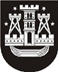 KLAIPĖDOS MIESTO SAVIVALDYBĖS TARYBASPRENDIMASDĖL NEKILNOJAMOJO TURTO NURAŠYMO IR GRIOVIMO2015 m. sausio 29 d. Nr. T2-4KlaipėdaVadovaudamasi Lietuvos Respublikos vietos savivaldos įstatymo 16 straipsnio 2 dalies 26 punktu, Lietuvos Respublikos valstybės ir savivaldybių turto valdymo, naudojimo ir disponavimo juo įstatymo 27 straipsnio 6 dalimi ir Pripažinto nereikalingu arba netinkamu (negalimu) naudoti valstybės ir savivaldybių turto nurašymo, išardymo ir likvidavimo tvarkos aprašo, patvirtinto Lietuvos Respublikos Vyriausybės . spalio 19 d. nutarimu Nr. 1250, 8.1 ir 13.1.1 papunkčiais, Klaipėdos miesto savivaldybės taryba nusprendžia:1. Nurašyti ir nugriauti pripažintą netinkamu (negalimu) naudoti dėl fizinio nusidėvėjimo Klaipėdos miesto savivaldybei nuosavybės teise priklausantį nekilnojamąjį turtą (priedas).2. Pavesti Klaipėdos miesto savivaldybės administracijai organizuoti šio sprendimo 1 punkte nurodyto turto griovimo darbus.Šis sprendimas gali būti skundžiamas Lietuvos Respublikos administracinių bylų teisenos įstatymo nustatyta tvarka Klaipėdos apygardos administraciniam teismui.Savivaldybės meras Vytautas Grubliauskas